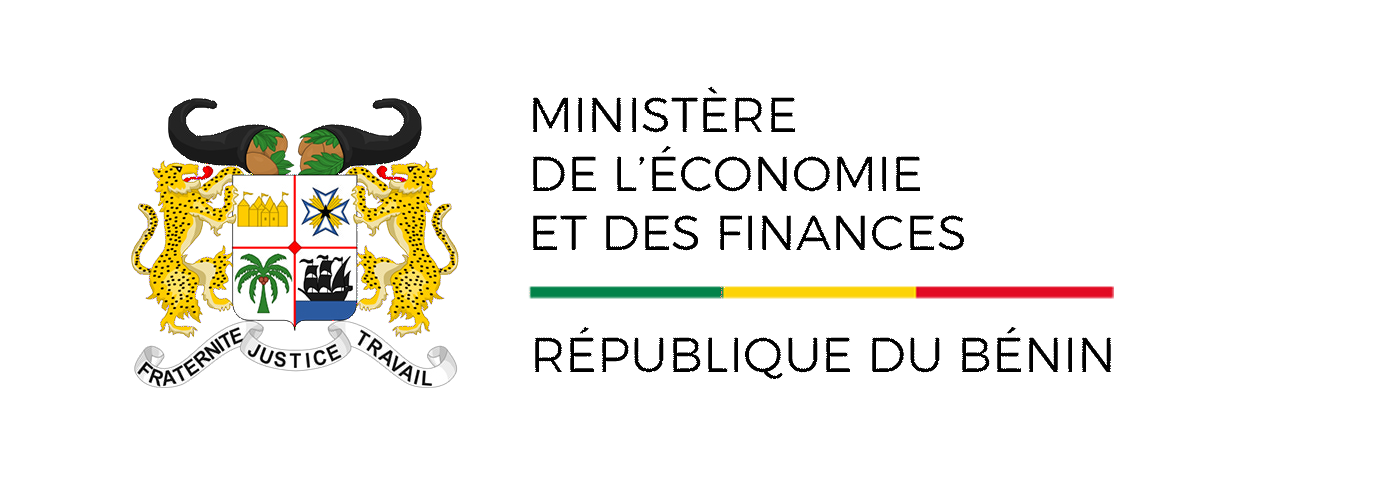 AVERTISSEMENTL’INStaD met à la disposition des utilisateurs l’Indice Harmonisé des Prix à la Consommation (IHPC). Cet indice base 100, année 2014, mesure l’évolution des prix à la consommation au niveau national. Les indices sont de type Laspeyres et les pondérations proviennent de l’Enquête Modulaire Intégrée sur les Conditions de Vie des Ménages réalisée en  2011 (EMICoV 2011).L’IHPC a pour population de référence l’ensemble des ménages du Bénin découpé en cinq (05) grandes régions de production à savoir Sud-Ouest (Littoral, Atlantique, Mono et Couffo), Sud-Est (Ouémé-Plateau), Centre (Zou-Collines), Nord-Est (Borgou-Alibori) et Nord-Ouest (Atacora-Donga). Chaque zone est composée d’un milieu urbain et rural. L’indice national est la moyenne pondérée des indices des cinq régions. Le panier de la ménagère comprend 626 variétés suivies dans 1 889 points d’observation. Plus de 15 143 relevés de prix sont effectués chaque mois par les enquêteurs de l’INStaD. IHPC suivant les fonctionsL’Indice Harmonisé des Prix à la Consommation du mois de novembre 2021 a enregistré une baisse de 0,3% par rapport à celui du mois précédent pour ressortir à 107,1.Ce repli de l’indice est imputable essentiellement à la diminution des prix des biens des fonctions «Produits alimentaires et boissons non alcoolisées » (-1,6%).Les groupes de biens dont les prix ont essentiellement contribué à cette baisse sont :« Légumes secs et oléagineux » (-8,8%), liée à la disponibilité du haricot,  du voandzou et de l’arachide ;« Tubercules et plantain » (-3,4%), en raison du début de saison du manioc, de la patate douce et du plantain ;« Céréales non transformées » (-3,0%), à cause de la disponibilité progressive des nouvelles récoltes du maïs en grain séché ;« Autres produits à base de tubercules et de plantain » (-1,7%), liée à l’amélioration de l’approvisionnement des marchés en gari et en tapioca ;« Poissons et autres produits séchés ou fumés » (-1,3%), en lien avec la décrue progressive qui favorise notamment la pêche des crevettes et des sardinelles ;L’évolution observée sur le mois a été modérée par la hausse des prix du groupe de produits :« Carburants et lubrifiants » (+1,9%), liée à l’augmentation des prix de l’essence kpayo à la source d’approvisionnement.IHPC en glissement semestrielEn comparaison à mai 2021, les prix ont augmenté de 0,7%.IHPC en glissement annuelPar rapport à novembre 2020, la variation de l’IHPC est ressortie à +2,5%, contre +2,3% un mois plus tôt.IHPC suivant la nature et l’origine du produit Par rapport à la nature des produits :en variation mensuelle, les prix des « produits frais » ont diminué de 2,3%, tandis que ceux des « produits énergétiques » ont  augmenté de 1,4% ; en glissement annuel, les prix des « produits frais » et ceux des « produits énergétiques » ont cru respectivement de 1,8% et de 4,6%. Sur la base de l’origine des produits :en variation mensuelle, les prix  des « produits importés » ont augmenté de 0,4%, alors que ceux des « produits locaux » ont diminué de 0,6% ;en glissement annuel, les prix des « produits importés » et ceux des « produits locaux » ont cru respectivement de 0,7% et de 1,5%.Inflation sous-jacenteL’indice sous-jacent est l’indice de l’évolution du niveau général des prix obtenu en dehors des phénomènes perturbateurs que sont les produits saisonniers et énergétiques : Indice hors énergie et produits frais. Cet indice s’établit à 107,3 contre 107,1 le mois précédent, soit une hausse mensuelle de 0,3%. En comparaison au même mois de l’année dernière, il a varié de +1,0% contre +0,9% le mois précédent.En moyenne annuelle, l’indice sous-jacent a cru de 1,1%.Taux d’inflation suivant le critère de convergence dans l’espace UEMOALe taux d’inflation au niveau national au titre du mois de novembre 2021, suivant la définition adoptée dans l’espace UEMOA, est ressorti à +1,4%, soit le même niveau que celui du mois précédent.Tableau 1: Indice Harmonisé des Prix à la Consommation du mois de novembre 2021 Source : INStaD/DSS, novembre 2021Base 100 : année 2014Tableau 2: Evolution du taux d’inflationSource : INStaD/DSS, novembre 2021Graphique 1 : Evolution du taux d’inflation en critère de convergence UEMOASource : INStaD/DSS, novembre 2021Graphique 2 : Evolution de l'indice global et de l'indice hors produits frais et énergétiquesSource : INStaD/DSS, novembre 2021Graphique 3 : Evolution mensuelle de l'indice global et de l'indice des produits alimentairesSource : INStaD/DSS, novembre 2021Graphique 4 : Evolution mensuelle des indices du transport et logement, eau, gaz, électricité et autres combustibles Source : INStaD/DSS, novembre 2021Graphique 5 : Evolution mensuelle des indices des produits importés et locauxSource : INStaD/DSS, novembre 2021Tableau 2 : IHPC suivant les nomenclatures secondaires en novembre 2021                       Source : INStaD/DSS, novembre 2021Tableau 3 : IHPC suivant les régions en novembre 2021  Source : INStaD/DSS, novembre 2021Tableau 4 : Prix moyens (en F.CFA) de certains produits de première nécessité dans les grandes villes en novembre 2021Source : INStaD/DSS-DDD, novembre 2021Tableau 5 : Evolution du taux d’inflation dans les pays de l’UEMOA              Source : INS et COMMISSION  de l’UEMOA, octobre 2021Tableau 6 : Indice groupe du mois de novembre 2021*n.c.a : non classés ailleurs.Source : INStaD/DSS, novembre 2021Institut National de la Statistique et de la Démographie01 BP 323 Cotonou, Tél. (229) 21 30 82 44 /21 30 82 45, Fax: (229) 21 30 82 46Directeur Général : HOUNSA Mahounou LaurentDirecteur Général Adjoint : DAGA JulesDirectrice des Statistiques Sociales : AHOVEY A. Elise C.Chef Service des Conditions de Vie des Ménages : DANSOU A. T. SylvestreCollaborateurs : AKOHONWE D. Marcel, SATCHA Alain et ELAVAGNON FrançoisIndice du mois de :Indice du mois de :Indice du mois de :Indice du mois de :Indice du mois de :Indice du mois de :Variation depuis :Variation depuis :Variation depuis :Variation depuis :Variation depuis :Poidsnov.-20mai.-21août.-21sept.-21oct.-21nov.-211 mois3 mois6 mois12 moisINDICE GLOBAL10000104,4106,3106,3107,6107,3107,1-0,3%0,7%0,7%2,5%1. Produits alimentaires et boissons non alcoolisées3751102,9110,7110,0113,2112,2110,5-1,6%0,4%-0,2%7,4%2. Boissons alcoolisées,  Tabac et stupéfiants56106,9107,4108,5108,6108,7108,90,2%0,4%1,4%1,9%3. Articles d'habillement et chaussures509108,2108,6109,4109,7109,7109,70,0%0,3%1,0%1,5%4. Logement, eau, gaz, électricité et autres combustibles1087100,7100,9102,3102,4102,5102,90,4%0,7%2,1%2,3%5. Meubles, articles de ménage et entretien courant 222106,7106,8106,8106,7106,8106,90,1%0,1%0,1%0,2%6. Santé456102,2102,4102,6102,6102,5102,60,0%0,0%0,2%0,3%7. Transports1102111,5105,6105,7105,4106,4108,51,9%2,6%2,8%-2,7%8. Communication44299,799,298,998,998,998,90,0%0,0%-0,2%-0,8%9. Loisirs et culture162102,1101,9102,0102,2102,2102,30,0%0,2%0,4%0,1%10. Enseignement564103,0103,0103,0103,1103,1103,10,0%0,0%0,0%0,0%11. Restaurants et Hôtels1156105,0103,2103,2103,6103,6104,60,9%1,3%1,4%-0,5%12. Biens et services divers493110,7106,6107,1107,6107,6107,70,0%0,6%1,0%-2,7% Libellénov.20déc.-20janv.-21fév.21mar.-21avr.-20mai.-21juin.-21juil.-21août.-21sept.-21oct.-21nov.-21Taux d'inflation (en critère de convergence)+3,0%+3,0%+2,9%+2,5%+2,3%+2,0%+2,0%+2,1%+2,0%+1,7%+1,5%+1,4%+1,4%Poids nov.-20août.-21sept.-21oct.-21nov.-211 mois3 mois12 moisIndice global10000104,4106,3107,6107,3107,1-0,3%0,7%2,5%Indice produits frais2279107,8111,2113,3112,4109,8-2,3%-1,3%1,8%Indice énergie107797,499,699,3100,5101,91,4%2,4%4,6%Indice hors énergie, hors produits frais6644106,3105,7107,1107,1107,30,3%1,6%1,0%Indice secteur primaire1870106,5109,4110,7110,7107,6-2,8%-1,6%1,0%Indice secteur secondaire5061103,5106,0108,6108,5108,60,0%2,4%4,9%Indice secteur tertiaire (services)3069107,6104,9105,0105,0105,60,6%0,7%-1,8%Indice produits importés2743102,2101,8101,8102,5102,90,4%1,1%0,7%Indice produits locaux7257107,3108,2109,9109,5108,8-0,6%0,6%1,5%Indice des biens durables125104,8108,7108,7108,7108,70,0%0,1%3,8%Indice des biens semi durables628103,4105,7105,5105,2105,20,0%-0,4%1,8%Indice des biens non durables4877104,9107,9110,3110,1109,0-1,0%1,0%3,9%Services4370107,6104,9105,0105,0105,60,6%0,7%-1,8%PoidsIndice des mois de :Indice des mois de :Indice des mois de :Indice des mois de :Indice des mois de :Variation depuis :Variation depuis :Variation depuis :Poidsnov.-20oct.-21nov.-211 mois3 mois12 moisPoidsnov.-20août.-21sept.-21oct.-21nov.-211 mois3 mois12 moisINDICE GLOBAL100104,4106,3107,6107,3107,1-0,3%0,7%2,5%1. Sud-Ouest53106,6106,8108,7108,7108,2-0,5%1,3%1,5%2. Sud-Est22101,2104,9106,4106,0106,70,7%1,7%5,4%3. Centre10101,0106,8106,4105,2104,6-0,6%-2,1%3,6%4. Nord-Est9110,4113,6112,8112,7112,2-0,4%-1,2%1,6%5. Nord-Ouest693,498,898,698,096,7-1,3%-2,1%3,5%ProduitsLes principales villesLes principales villesLes principales villesLes principales villesLes principales villesLes principales villesPrix moyen ProduitsCotonouPorto-NovoParakouNatitingouBohiconLokossaPrix moyen Maïs séchés en grains vendus au détail (1KG)241292237186227263241Riz en grains longs vendu au détail (1KG)486497541526489551515Sorgho  (1KG)517472324272381575424Mil  (1KG)594467484403457648509Gari 2ème qualité (1 KG)490430409513260482431Sucre raffiné en poudre (1 KG)483495508515483505498Haricot blanc (1 KG)881732765577627773726Ignames (1 KG)352366319240341524357Tomate fraiche (1 KG)305302312223211333281Piment frais  au kg (1 KG)711761365364400435506Oignon frais rond (1 KG)876658652823707421690Huile d'arachide artisanale (1 L)1 5171 2001 2581 2001 2001 1671 257Huile de Palme non raffinée (1 L)1 1509009501 000900900967Pétrole lampant vendu en vrac (1 L)700600700750600546649Essence Kpayo (1 L)450356381394450454414Gaz domestique (6Kg)3 9003 7203 7833 7203 7203 7503 766Gaz domestique (12,5 KG)7 9337 7507 7757 7157 7507 7507 779Chinchard congelé  (Silvi) (1 KG)1 4001 2331 4001 3001 2001 4581 332Viande de bœuf sans os (1 KG)3 0002 8002 0001 8002 4002 5002 417Viande de mouton (1 KG)3 0002 8002 5002 0003 0002 5002 633Riz importé ''GINO'' (5 KG)5 7505 5005 5005 8335 5005 5255 601Lait concentré ''JAGO'' (1 KG)1 2001 0001 1001 0671 2001 0831 108Lait concentré ''Cèbon'' (1 KG)1 1001 0001 1009711 1001 0041 046Farine de blé (1 KG)500500500500400500483Spaghetti ''Matanti'' (1 KG)450425400350350375392Ciment NOCIBE (1tonne)72 00070 00076 00077 33370 00072 41772 958Ciment SCB Lafarge (1tonne)73 00070 00076 00077 33370 00072 41773 125Fer à béton (barre de 8) (1tonne)672 333650 000668 750720 000630 000628 333661 569Fer à béton (barre de 10) (1tonne)672 333650 000669 167720 000630 000628 333661 639Poidsnov.-20déc.-20janv.-21fév.-21mar.-21avr.-21mai.-21juin.-21juil.-21août.-21sept.-21oct.-21BENIN7603,03,02,92,52,32,02,02,12,01,71,51,4BURKINA12581,51,92,22,32,53,03,03,23,43,33,33,3COTE D'IVOIRE31312,42,42,42,52,62,72,92,93,03,23,53,6GUINNEE-BISSAU1411,41,51,71,81,81,61,41,41,82,02,22,6MALI14280,10,50,60,71,11,62,22,62,72,62,92,8NIGER11112,42,93,23,63,83,93,94,03,93,73,53,6SENEGAL14912,42,52,42,42,32,11,91,92,01,92,02,0TOGO6811,51,81,92,02,02,02,22,83,23,63,84,1UEMOA100001,92,12,22,32,42,52,62,82,92,93,03,0Indice groupe de la NCOA-IHPCIndices pour les mois de Indices pour les mois de Indices pour les mois de Indices pour les mois de Indices pour les mois de Indices pour les mois de Indices pour les mois de Variation en % depuisVariation en % depuisVariation en % depuisVariation en % depuisVariation en % depuisIndice groupe de la NCOA-IHPCPoidsnov.-20août.-21sept.-21sept.-21oct.-21oct.-21nov.-211 mois1 mois3 mois12 mois12 mois12 moisAlimentation et boisson non alcooliséesAlimentation et boisson non alcoolisées011Produits alimentaires3695102,9110,1110,1113,3113,3112,4110,6-1,6%0,5%0,5%0,5%7,5%01010703 Légumes secs et oleagineux193110,6137,7137,7138,5138,5140,3127,9-8,8%-7,1%-7,1%-7,1%15,7%01010704 Tubercules et plantain151118,7132,1132,1119,5119,5118,9114,9-3,4%-13,0%-13,0%-13,0%-3,2%01010705 Autres produits à  base de tubercules et de plantain195114,4106,3106,3138,2138,2132,5130,2-1,7%22,5%22,5%22,5%13,8%01010101 Céréales non transformées690106,6127,9127,9126,5126,5122,1118,4-3,0%-7,5%-7,5%-7,5%11,0%01010303 Poissons et autres produits séchés ou fumés307105,6118,3118,3125,8125,8119,0117,5-1,3%-0,7%-0,7%-0,7%11,3%012Boissons non alcoolisées56102,7104,5104,5105,4105,4102,498,2-4,1%-6,0%-6,0%-6,0%-4,4%Boissons alcoolisées, tabac et stupéfiantBoissons alcoolisées, tabac et stupéfiant021Boissons alcoolisées44103,7104,6104,6105,2105,2104,9105,20,3%0,6%0,6%0,6%1,4%022Tabacs et stupéfiants12118,7122,8122,8120,8120,8122,7122,6-0,1%-0,2%-0,2%-0,2%3,3%Articles d'habillement et chaussuresArticles d'habillement et chaussures031Articles d'habillement446108,3109,6109,6110,0110,0110,0110,00,0%0,4%0,4%0,4%1,6%032Chaussures63107,1108,4108,4107,9107,9107,8108,20,4%-0,2%-0,2%-0,2%1,0%Logement, eau, électricité, gaz et autresLogement, eau, électricité, gaz et autres041Loyers effectifs300104,7109,2109,2108,3108,3106,5105,3-1,1%-3,6%-3,6%-3,6%0,6%043Entretien et réparation des logements48106,7112,1112,1111,2111,2109,4108,4-0,9%-3,3%-3,3%-3,3%1,6%044Alimentation en eau et services divers lié au logement19585,987,587,586,886,885,084,0-1,2%-4,0%-4,0%-4,0%-2,2%045Electricite, gaz et autres combustibles544103,2102,8102,8103,9103,9106,1107,91,7%5,0%5,0%5,0%4,6%Meubles, articles de ménages et entretienMeubles, articles de ménages et entretien051Meubles., articles d'ameublement, tapis et autres revêtement38116,9117,6117,6117,5117,5117,5117,60,1%0,0%0,0%0,0%0,6%052Articles de ménage en textiles5101,8101,2101,2102,3102,3102,3102,2-0,1%1,0%1,0%1,0%0,4%053Appareils ménagers1199,4100,0100,0100,0100,0100,2100,20,0%0,2%0,2%0,2%0,8%054Verrerie, vaisselle et ustensiles de ménage23106,2106,5106,5106,8106,8107,0106,8-0,2%0,3%0,3%0,3%0,6%055Outillage et autre matériel pour la maison et le jardin11111,9112,7112,7112,5112,5112,3112,70,4%0,0%0,0%0,0%0,7%056Biens et services liés à l'entretien courant du foyer134104,2104,0104,0104,0104,0103,9104,10,2%0,1%0,1%0,1%-0,1%SantéSanté061Produits, appareils et matériels médicaux21599,6100,4100,4100,3100,3100,2100,40,2%0,0%0,0%0,0%0,8%062Services ambulatoires76108,6108,6108,6108,6108,6108,7108,70,0%0,1%0,1%0,1%0,1%063Services hospitaliers165102,7102,7102,7102,7102,7102,7102,70,0%0,0%0,0%0,0%0,0%TransportTransport071Achat de véhicules7298,6100,6100,6100,3100,3101,2100,9-0,3%0,3%0,3%0,3%2,3%072Dépenses d'utilisation des véhicules66995,394,594,594,194,195,696,20,6%1,8%1,8%1,8%0,9%07020200 Carburants et lubrifiants53392,891,191,190,690,692,894,61,9%3,9%3,9%3,9%2,0%073Services de transport361144,0127,4127,4127,2127,2127,6132,74,0%4,2%4,2%4,2%-7,8%CommunicationCommunication081Services postaux5100,8100,1100,1100,1100,1100,2100,20,0%0,1%0,1%0,1%-0,6%082Matériel de téléphonie et de télécopie43102,5101,0101,0101,0101,0101,0101,20,2%0,2%0,2%0,2%-1,3%083Services de téléphonie et de télécopie39499,498,798,798,798,798,798,70,0%0,0%0,0%0,0%-0,7%Loisirs et culturesLoisirs et cultures091Matériel audiovisuel, photographique et de traitement de l'image et du son2099,8100,8100,8100,0100,0100,1100,20,1%-0,6%-0,6%-0,6%0,4%093Autres articles et matériel de loisirs, de jardinage et animaux7100,5102,9102,9101,9101,9102,0102,50,5%-0,4%-0,4%-0,4%2,0%094Services récréatifs et culturels999,9100,7100,799,699,699,799,70,0%-1,0%-1,0%-1,0%-0,2%095Journaux, livres et articles de papeterie117101,5102,5102,5101,5101,5101,5101,4-0,1%-1,1%-1,1%-1,1%-0,1%096Forfaits touristiques9119,599,999,9119,8119,8119,9119,8-0,1%19,9%19,9%19,9%0,3%EnseignementsEnseignements101Enseignement pré-élémentaire et primaire162108,2108,1108,1107,8107,8108,1108,10,0%0,0%0,0%0,0%-0,1%102Enseignement secondaire23099,699,799,799,899,899,899,80,0%0,1%0,1%0,1%0,2%104Enseignement supérieur106100,4100,4100,4100,6100,6100,4100,40,0%0,0%0,0%0,0%0,0%105Enseignement post-secondaire non supérieur et Enseignement non défini par niveau66106,6106,5106,5106,7106,7106,5106,50,0%0,0%0,0%0,0%-0,1%Restaurants et hôtelRestaurants et hôtel111Services de restauration1129105,2103,3103,3103,7103,7103,7104,60,9%1,3%1,3%1,3%-0,6%112Services d'hébergement2797,899,999,9100,3100,3100,1100,90,8%1,0%1,0%1,0%3,2%Biens et services diversBiens et services divers121Soins corporels281116,0112,3112,3113,2113,2113,2113,20,0%0,8%0,8%0,8%-2,4%123Effets personnels n.c.a*30104,5105,0105,0105,5105,5105,3105,70,4%0,7%0,7%0,7%1,1%124Protection sociale et assurance594,492,292,292,892,892,892,80,0%0,7%0,7%0,7%-1,7%126Services financiers19102,1104,1104,1104,7104,7104,8104,80,0%0,7%0,7%0,7%2,6%127Autres services n.c.a158104,099,099,099,099,099,199,10,0%0,1%0,1%0,1%-4,7%